Pre-Test                                                                                               Name_________________________What is a standard unit for measuring battery capacity? mAhWhWmAWhat is a standard unit for measuring battery energy? mAhWhWmAWhat units are used when discussing safe charging or discharging practices for batteries? mAhWhWmAThe units of mAh is equivalent to what other unit?JoulesCoulombsFaradsVolts What is the working voltage range for a single lithium-ion cell? 10.6V – 14.2V7.7V – 9.2V2.5V – 4.2V1.2V – 1.55VWhat is the advantage of connecting individual battery cells in series compared to a parallel combination? The potential difference across the series combination is higher than the parallel combinationThe total energy stored by the series combination is higher than the parallel combinationThe series combination can handle a larger charge and discharge current compared to the parallel combinationNone of the other choices are correct.What is the advantage of connecting individual battery cells in parallel compared to a series combination? The potential difference across the parallel combination is higher than the series combinationThe total energy stored by the parallel combination is higher than the series combinationThe parallel combination can handle a larger charge and discharge current compared to the series combinationNone of the other choices are correct. What schematic illustration shows how a non-ideal chemical battery can be modeled? 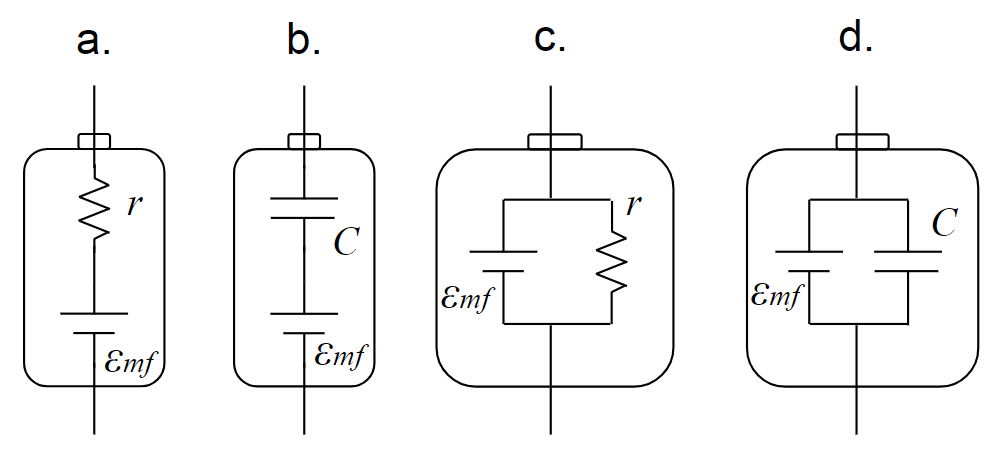 A D-cell alkaline battery has potential difference of 1.6V across its terminals when it is not connected to a circuit.  When the battery is connected to an external circuit the potential difference across the terminals is now 1.45V and there are 0.5 amps of current flowing through the battery.   What is the resistance of the external circuit?3.2 Ω2.9 Ω0.8 Ω0.3 ΩA D-cell alkaline battery has potential difference of 1.6V across its terminals when it is not connected to a circuit.  When the battery is connected to an external circuit the potential difference across the terminals is now 1.45V and there are 0.5 amps of current flowing through the battery.   What is the internal resistance of the battery?3.2 Ω2.9 Ω0.8 Ω0.3 Ω